新屋區農會辦理選任人員性別平等宣導情形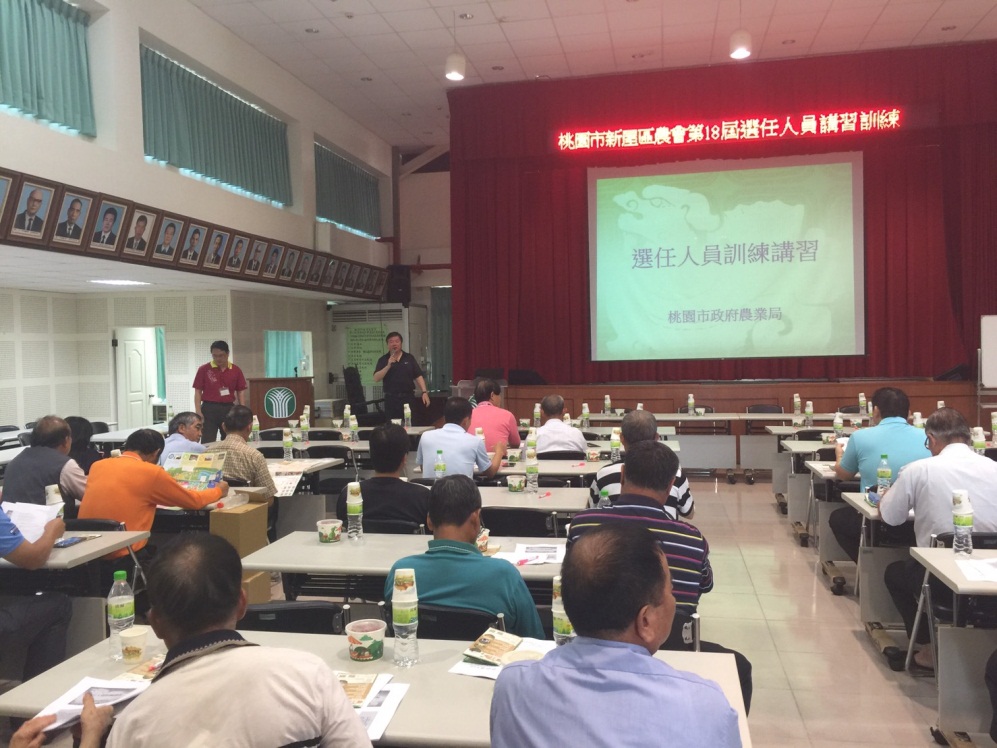 新屋區農會辦理選任人員講習宣導兩性平等，鼓勵婦女參選。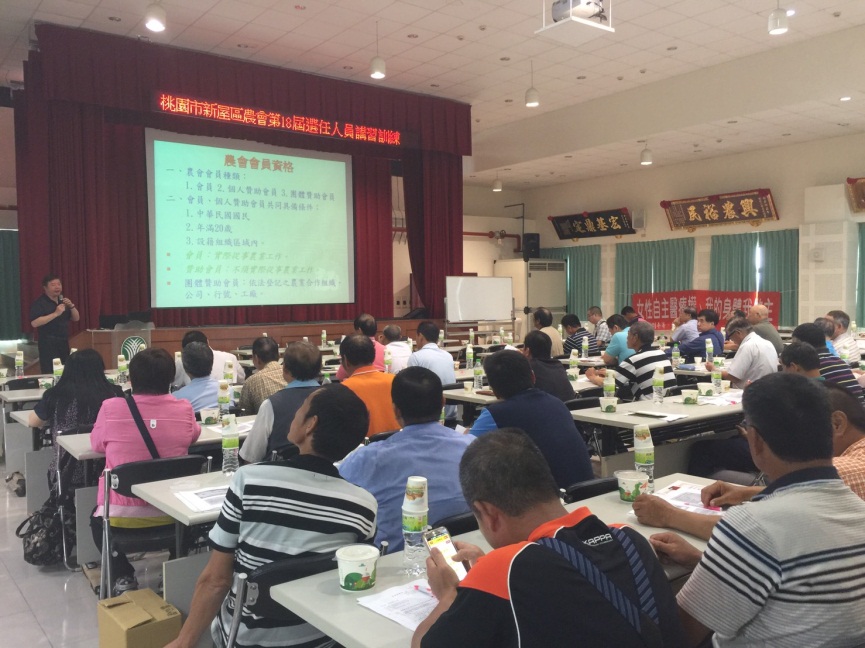 新屋區農會辦理選任人員講習宣導兩性平等，鼓勵婦女參選。